AUTORIZACIÓN PARA COBRO DE INSCRIPCIÓN A CURSOS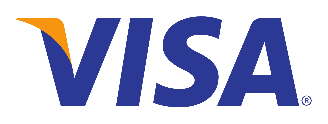 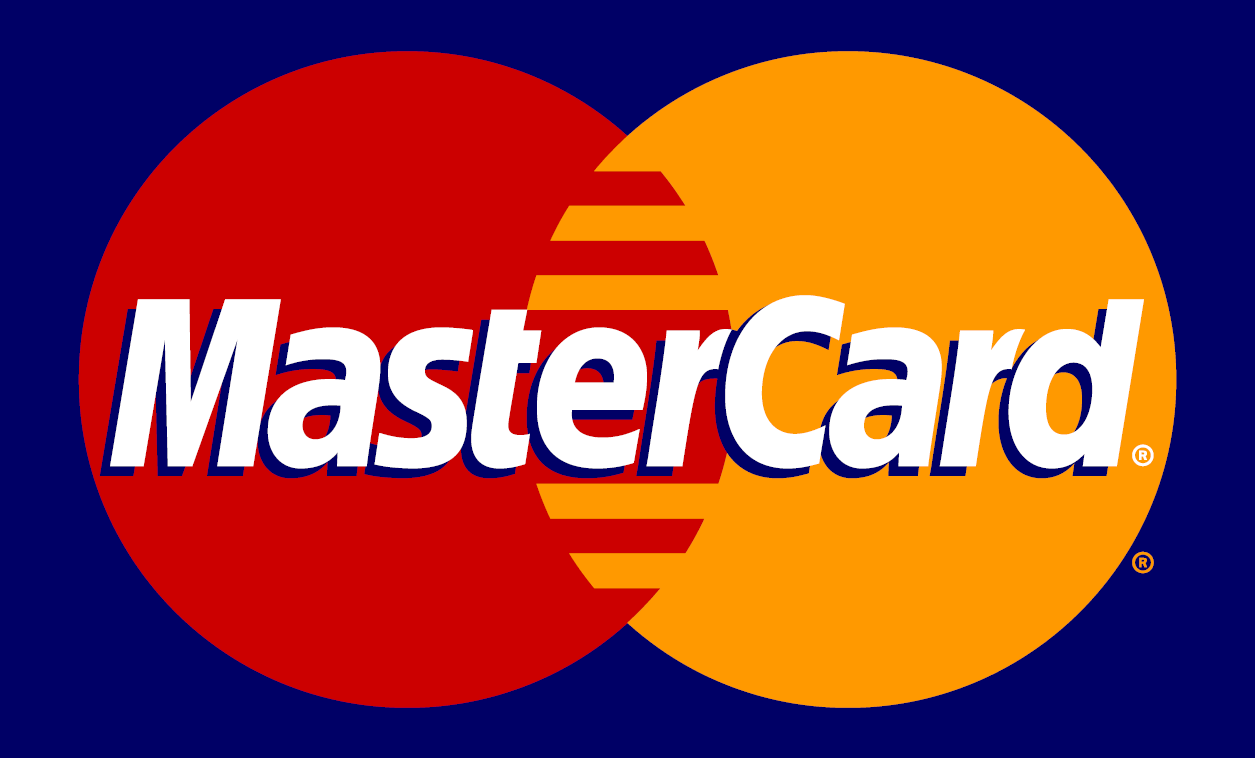 DEL AVI POR MEDIO DE TARJETATIPO DE TARJETA: DÉBITO           CRÉDITO NOMBRE COMPLETO, TAL CÓMO APARECE EN LA TARJETA:……………………………………………………………………………………………………...........NUMERO DE TARJETA: ……………………………………………………………………………...FECHA DE VENCIMIENTO DE SU TARJETA: ………………………………………………………IMPORTE A PAGAR: $ …………… USDFIRMA (DEBE SER IGUAL A LA DE SU DOCUMENTO DE IDENTIFICACIÓN)…………………………………………………………………………………………...........…………REQUERIMIENTOS ADICIONALESADJUNTAR FOTOCOPIA DE SU DOCUMENTO DE IDENTIFICACIÓN OFICIAL CON FIRMA Y FOTO.NÚMERO DE TELÉFONO: ………………………………………………………………………. DIRECCIÓN A LA QUE SE DEBE ENVIAR EL CERTIFICADO:………………… …………………………………………………………………………………………………………………….DETALLE: (Indicar para cuál o cuáles cursos desea realizar el pago de inscripción) ……………………………………………………………………………………………………………………….NUMERO DE AUTORIZACIÓN BANCARIA ……………………………………… Espacio que se llenará en el IIDH.